24.09.2017 - 29.09.2017г. в городе Ноябрьск проходило окружное первенстве по военно-прикладным видам спорта «Патриот» посвященное 120-летию со дня рождения Маршала Советского Союза И.С. КоневаВ соревнованиях приняли участие команды из 9 муниципальных образований ЯНАОТоржественное открытие соревнований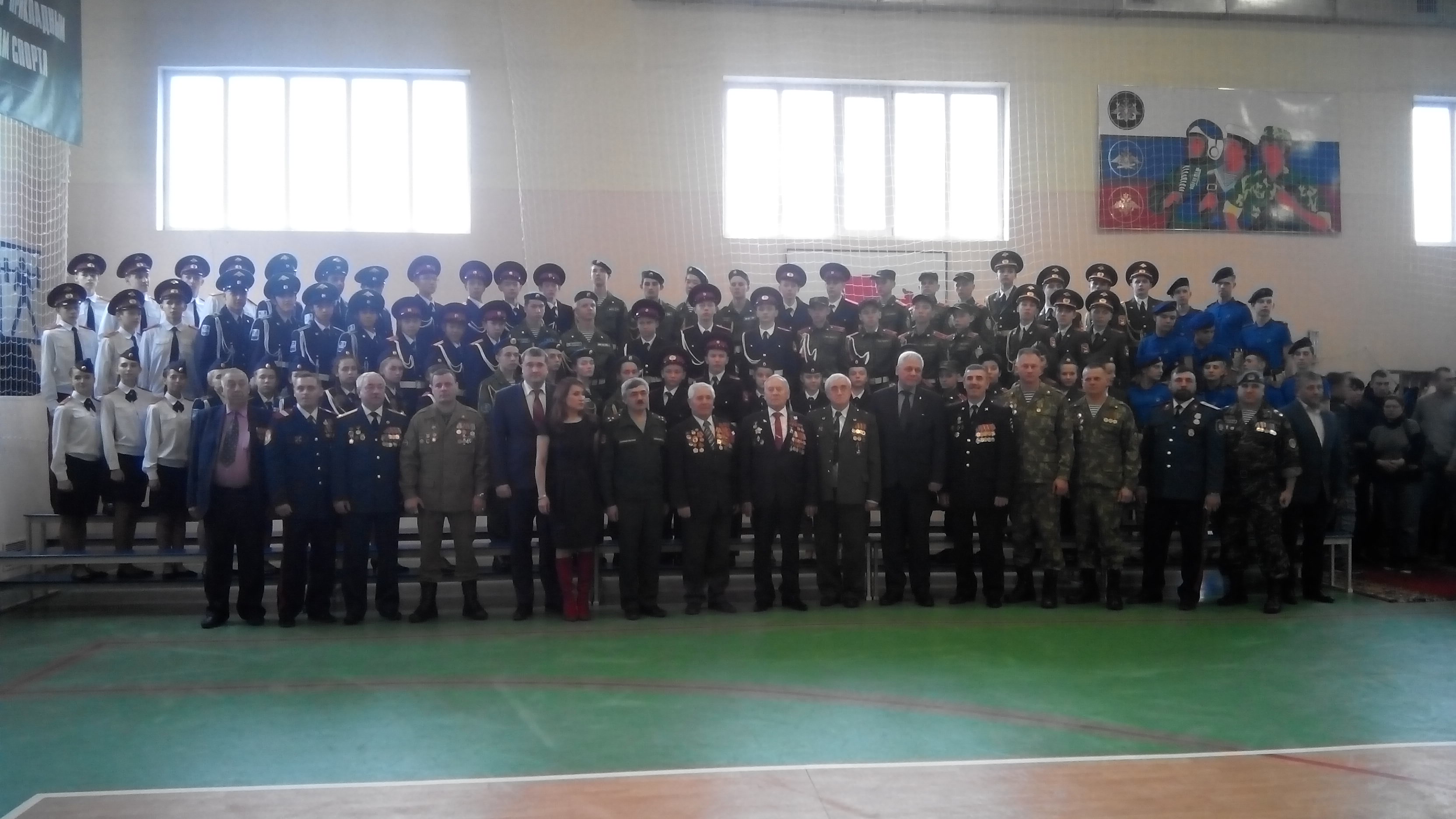 Участвовала и сборная 8-9 кадетских классов МБОУ ТСОШ.Воспитатели: Коломин А.А.,Максаев С.А.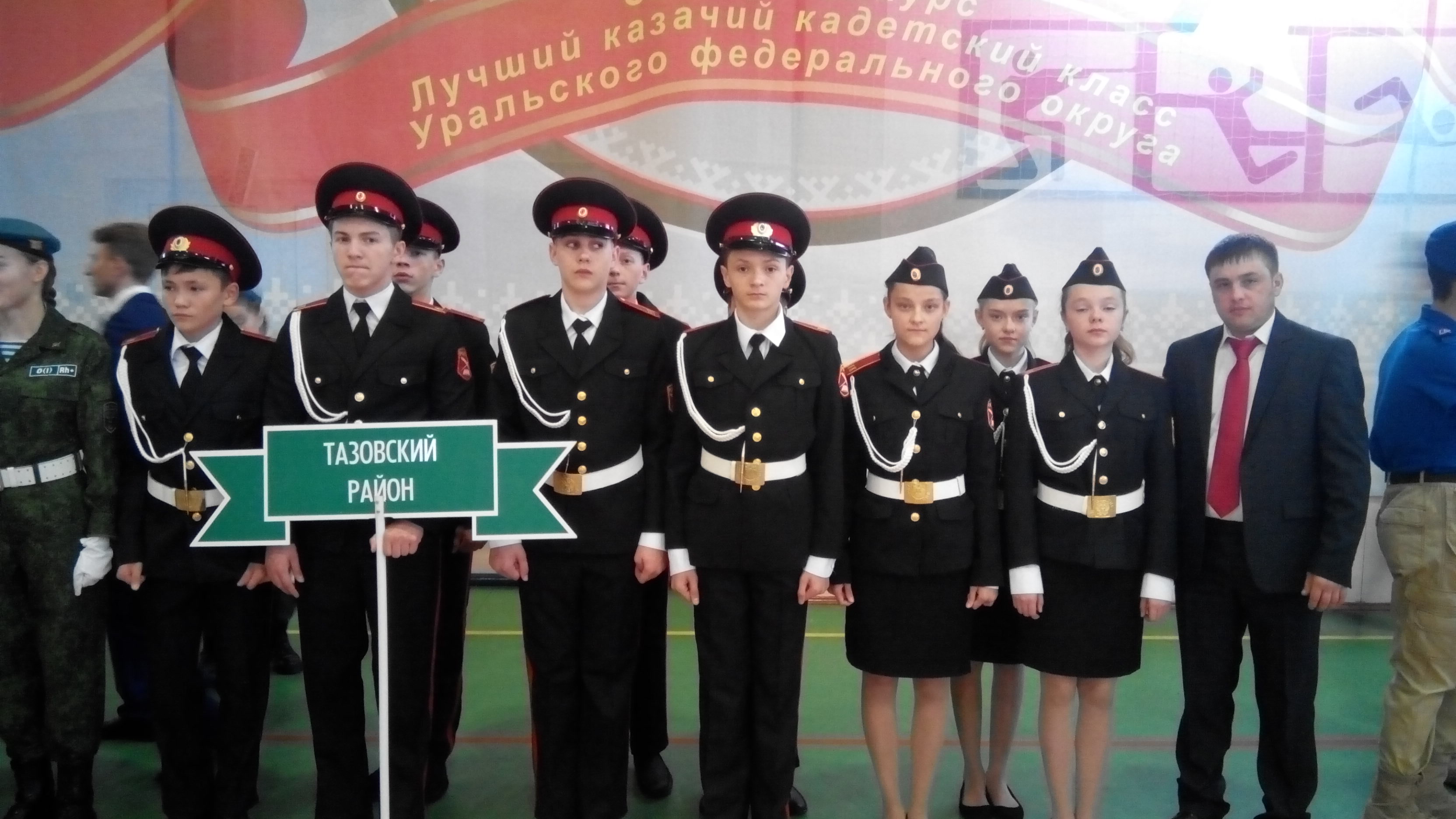 В программу соревнований были включены такие дисциплины:1. Строевая подготовка.2. Стрельба из пневматической винтовки.3. Метание гранаты на точность.4. Неполная сборка и разборка автомата АК-74.5. Теоретические знания.6. Военизированная эстафета.7. Атлетическое многоборье.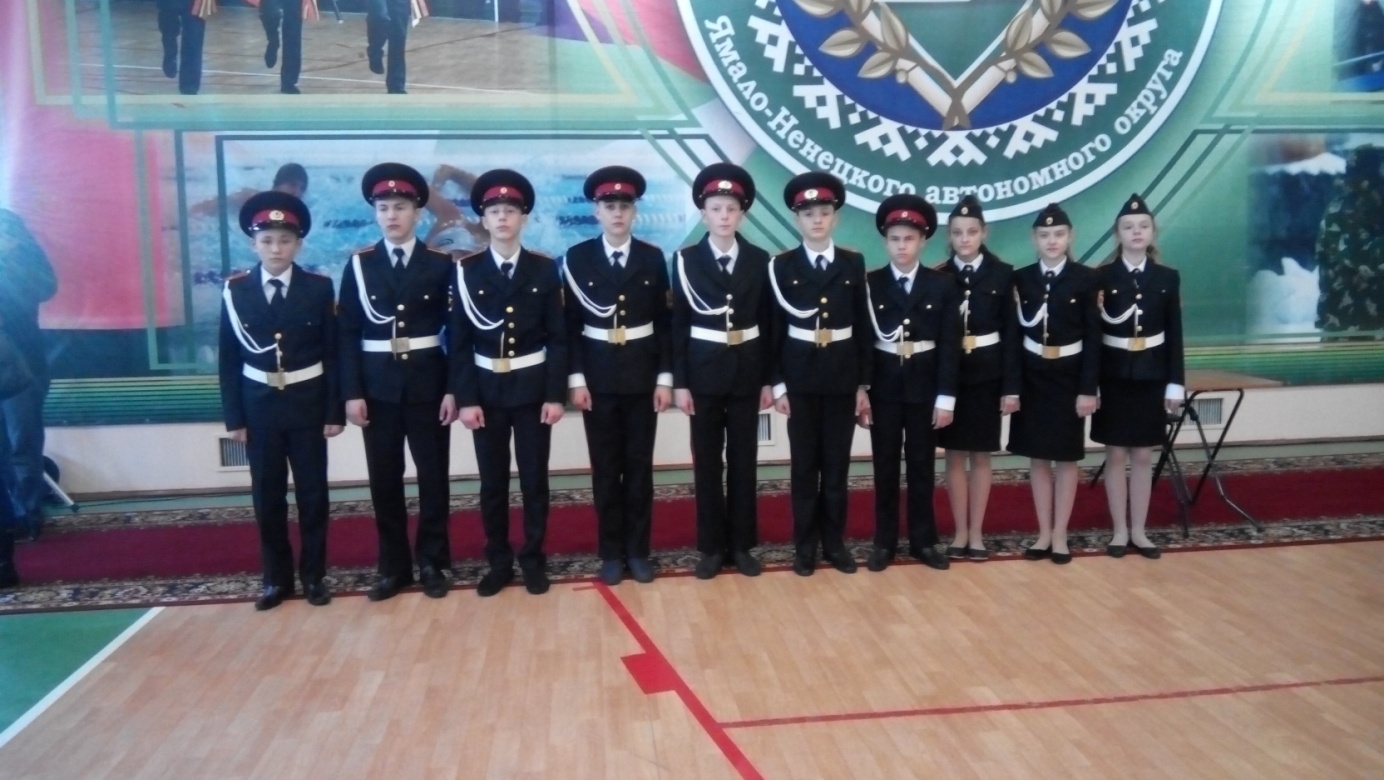 Состав команды:1. Командир взвода Чернов Сергей2.Остриков Дмитрий3.Лефтер Денис4.Чернояров Артем5.Мирошниченко Данил6.Гажа Николай7.Фиофилактова Даша8.Фиофилактова Екатерина  9.Пьянзина Мария10. Хорошавцев ДмитрийОдин из этапов военизированной эстафеты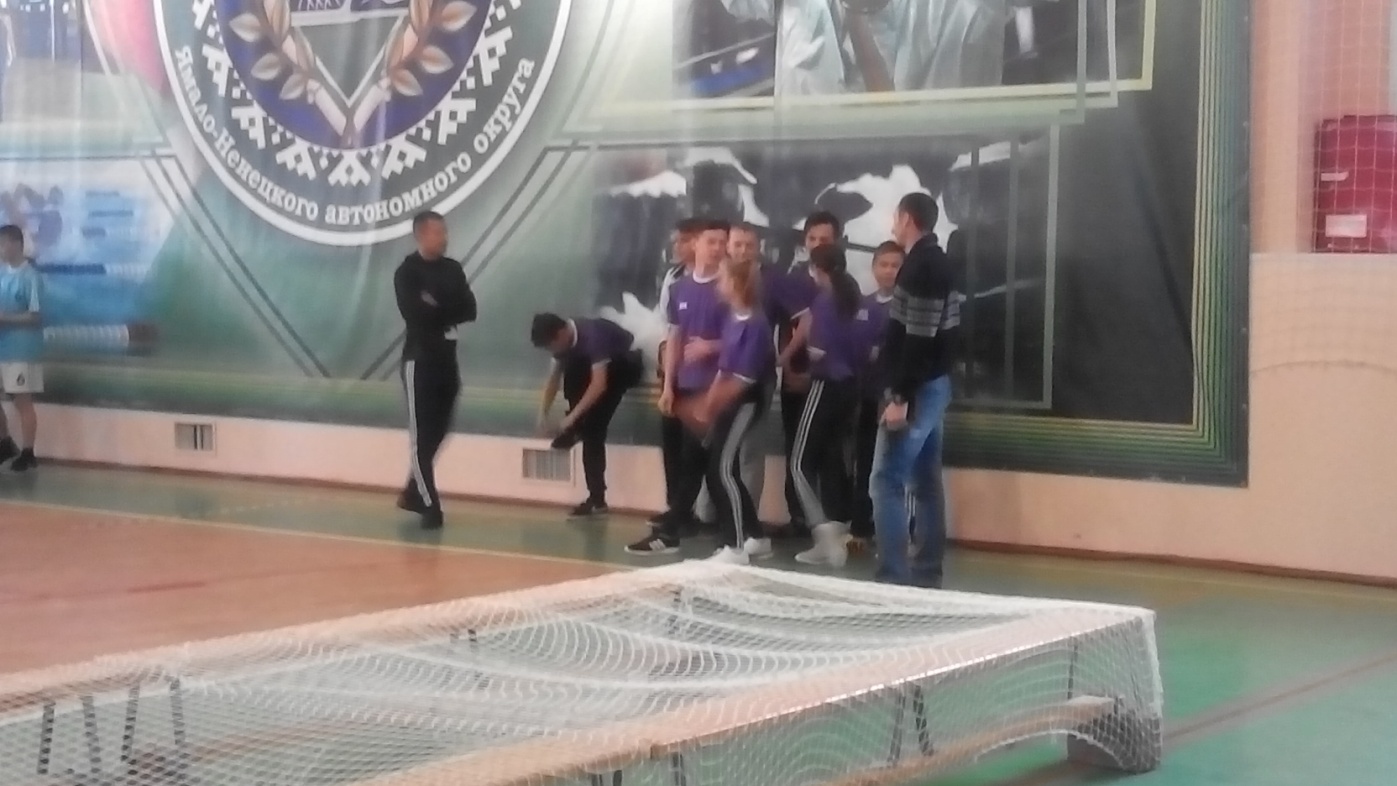 Доклад Главному судье о готовности команды МБОУ ТСОШ к соревнованиям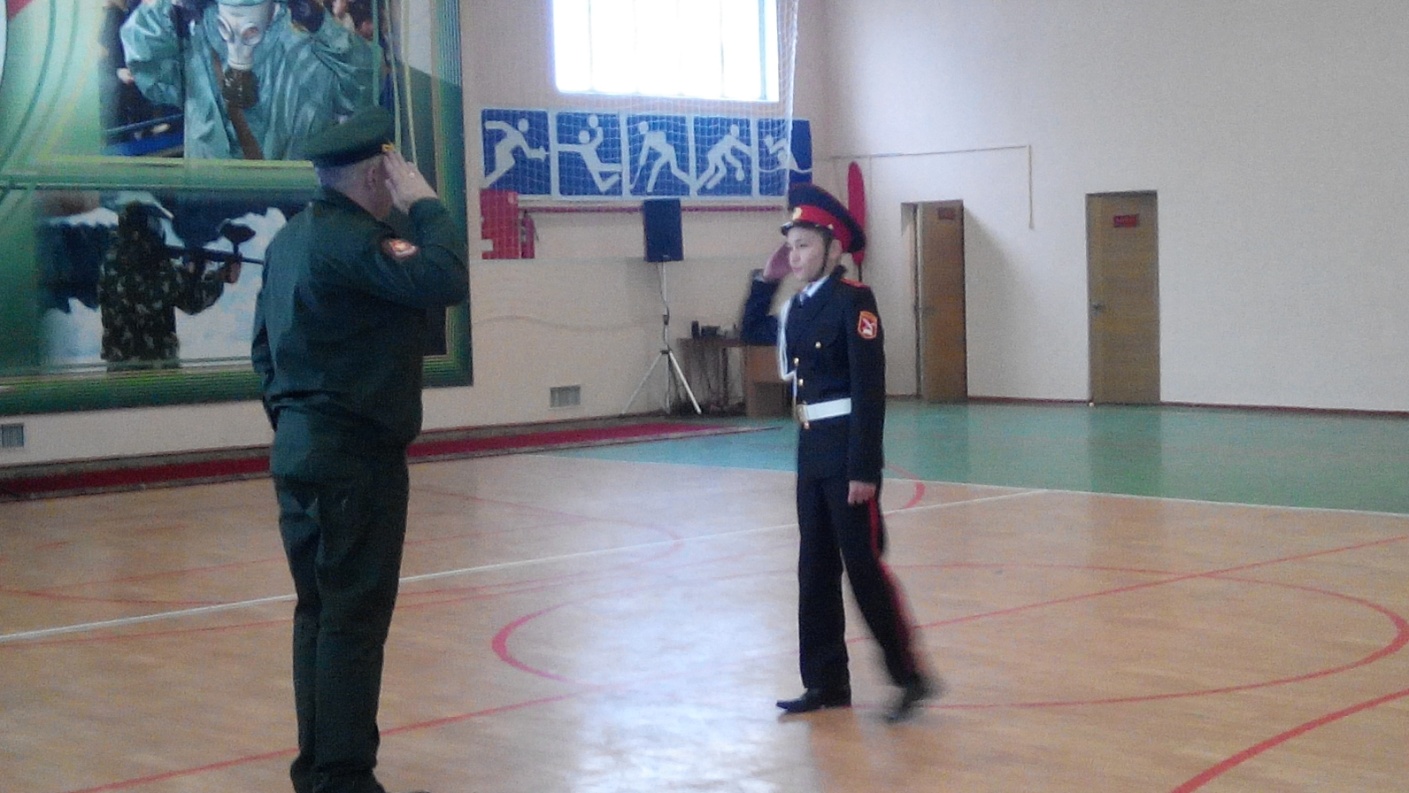 Демонстрация строевых приемов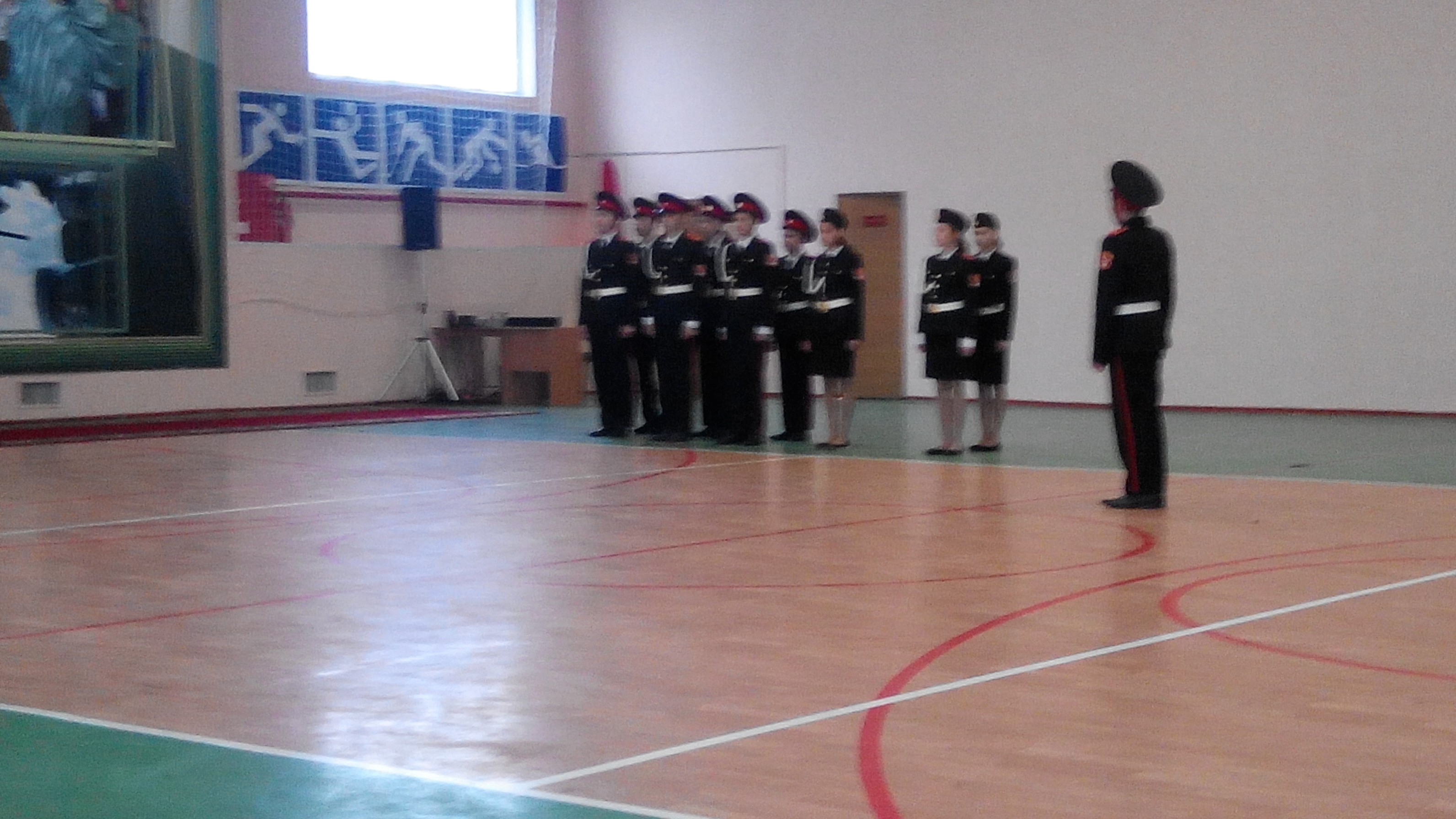 Теоретическая часть соревнований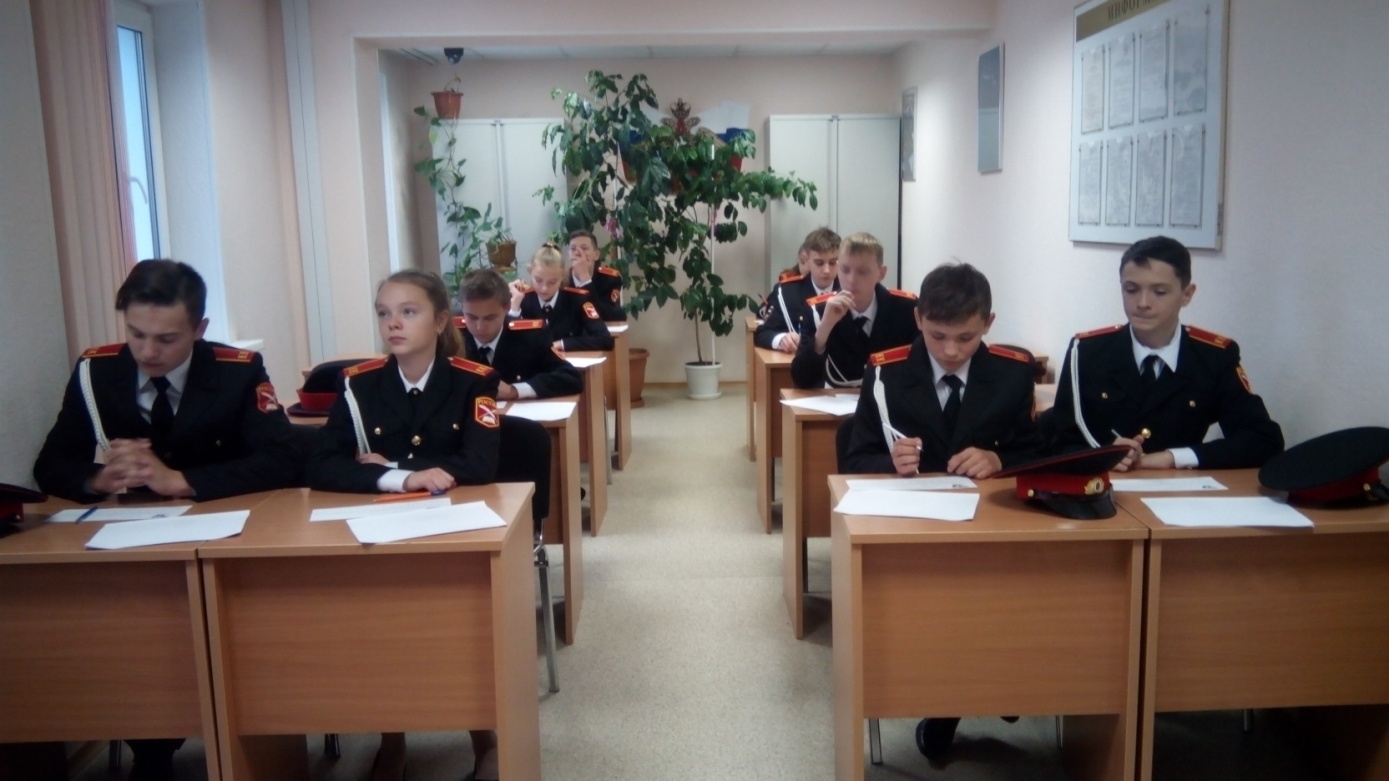 Сборка и разборка автомата АК-74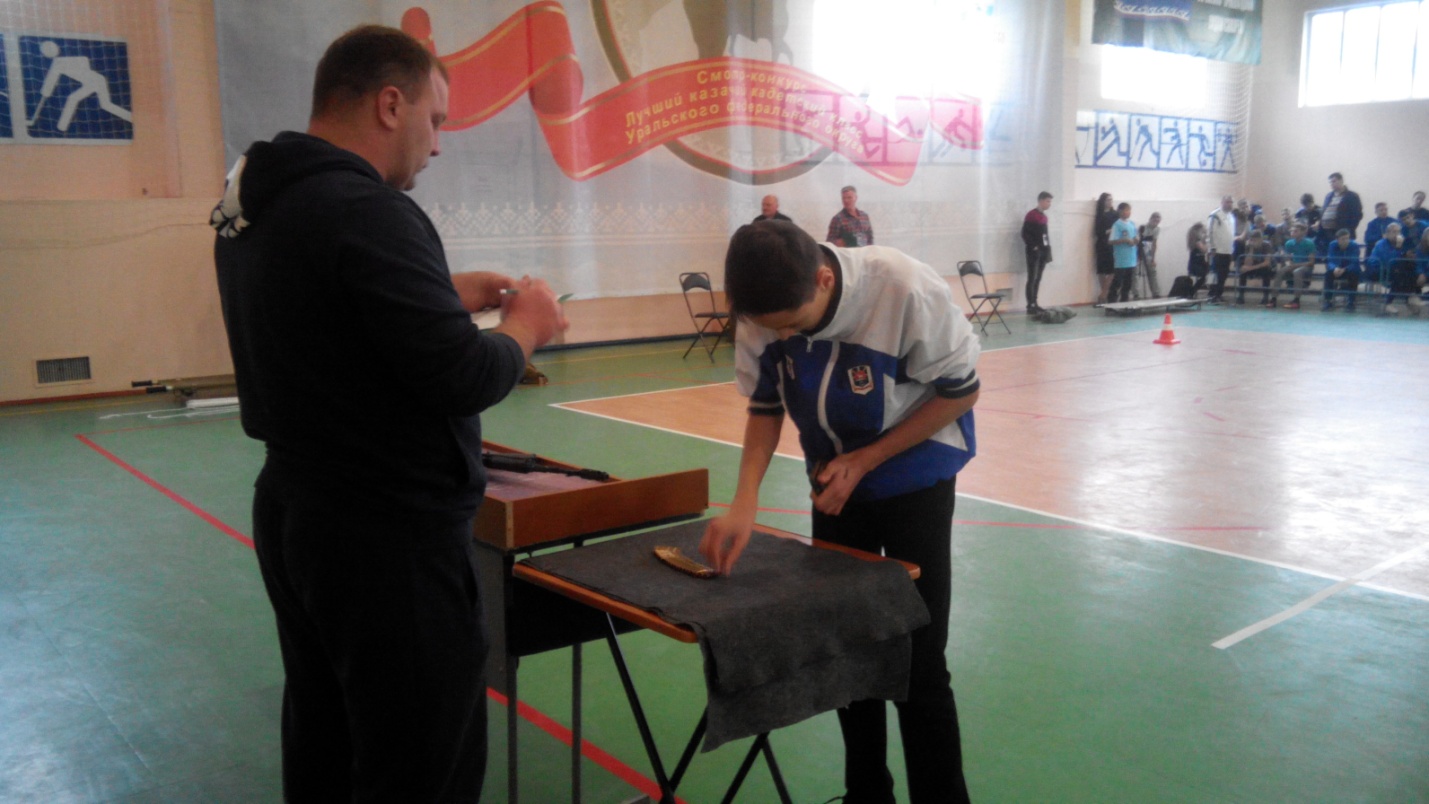 Торжественное закрытие окружногопервенства по военно-прикладным видам спорта «Патриот» посвященного 120-летию со дня рождения Маршала Советского Союза И.С. Конева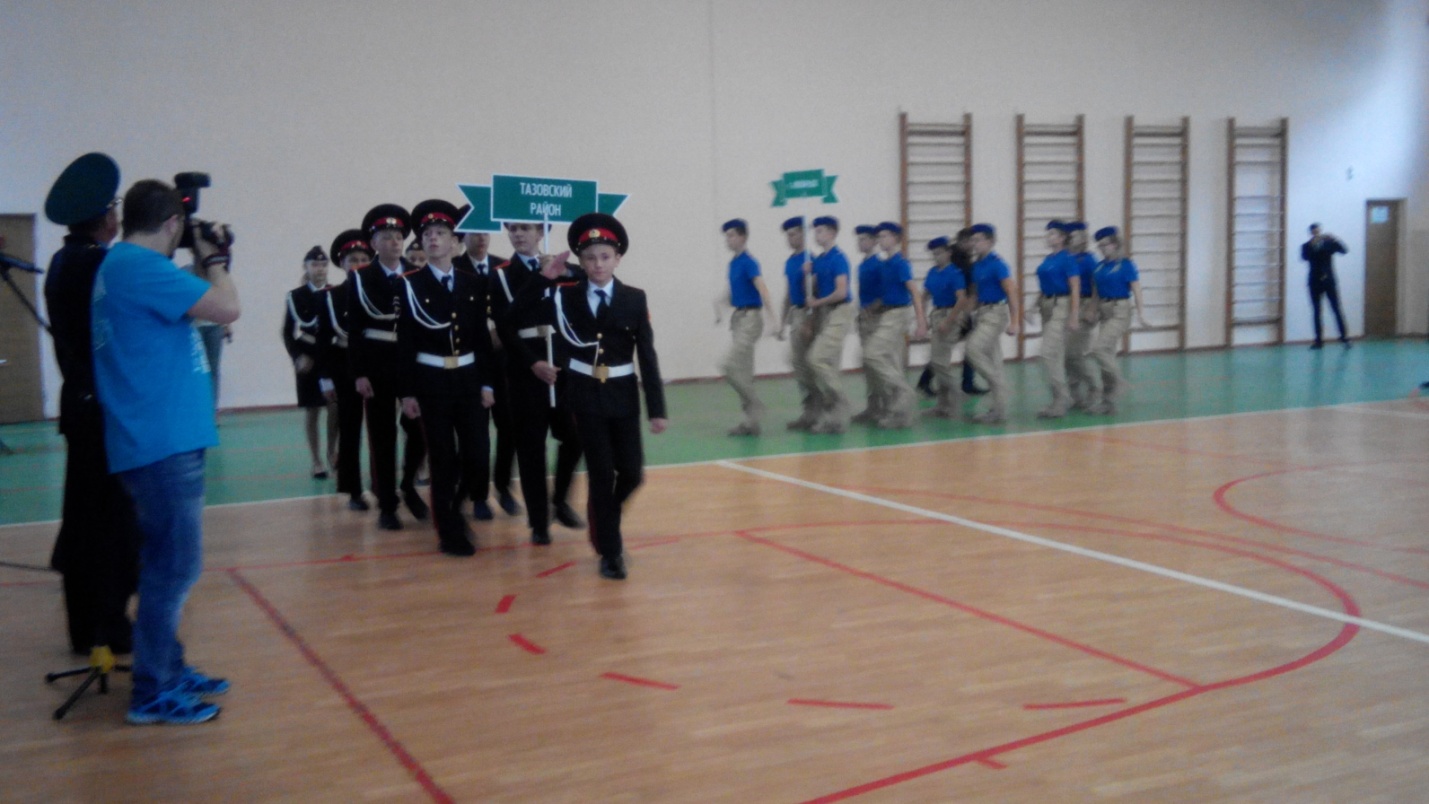 Памятная фотография с Почетным ветераном ВС РФ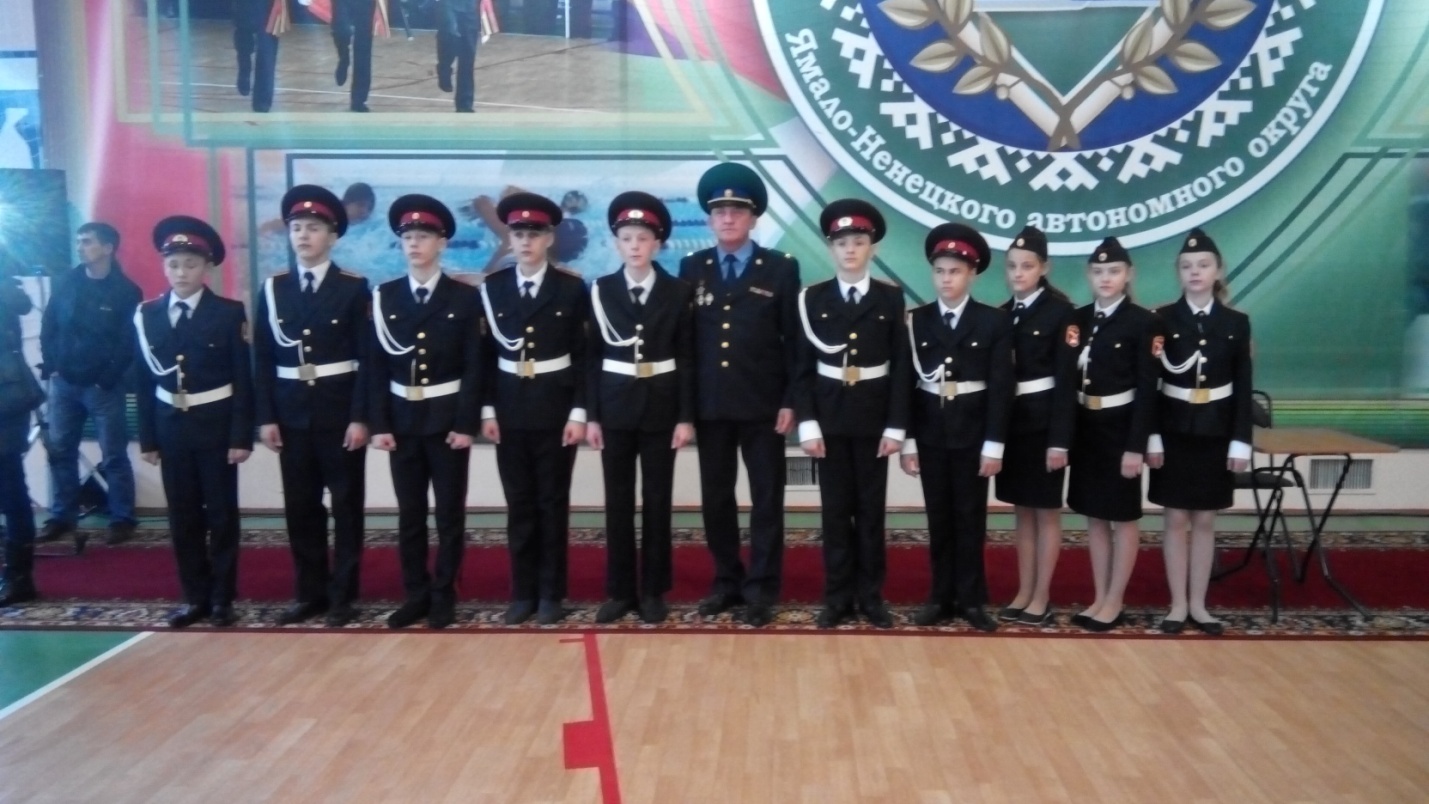 Команда МБОУ ТСОШ заняла почетное 7 место.